Інформація  про проведені заходи з відзначення Дня Європи у закладах професійної (професійно-технічної) освіти області З метою належного відзначення Дня Європи у 2021 році у закладах професійної (професійно-технічної) освіти області було проведено  інформаційно-просвітницькі заходи, спрямовані на виховання в учнів поваги до національних, духовних, культурних надбань європейських народів; формування уявлення про міжнародні акти, що розкривають загальну стратегію України по відношенню до Європейського Союзу та власну обґрунтовану позицію щодо вступу в ЄС; підвищення мотивації до вивчення мов європейських країн; виховання почуття відповідальності, гідності та патріотизму, зокрема:виховні години:«Ми  – європейці, ми – українці» (ДНЗ «Центр професійно-технічної освіти № 1 м. Вінниці»); «Європа починається з кожного», «Живи як українець, живи  як європеєць» (ДПТНЗ «Вінницьке міжрегіональне вище професійне училище»); «Україна – серце Європи» (ДНЗ «Вище професійне училище № 7                         м. Вінниці»); «Інтеграція України до ЄС» (Вище художнє професійно-технічне               училище № 5 м. Вінниці);«Співпраця Європейського Союзу  та  України» (ДНЗ «Браїлівський професійний ліцей»); «Ми – європейці» (ДНЗ «Барський професійний будівельний ліцей», ДНЗ «Вінницький центр професійно-технічної освіти технологій та дизайну»);«Наш дім – Європа», «Етапи виникнення Євросоюзу» (ДНЗ «Гущинецьке вище професійне училище»);«Європейський вибір України» (ДПТНЗ «Гніванський професійний ліцей імені двічі Героя Радянського Союзу Р.Я. Малиновського»);«Велика європейська родина»  (Зозівський професійний аграрний ліцей Вінницької області); «Європа – наш спільний дім» (ДПТНЗ «Мазурівський аграрний центр професійно-технічної освіти»);«Погляд молоді на сучасну Європу», «Україна і Європа: співробітництво, культурні зв’язки», «Туристичні ресурси Європи» (ДНЗ «Вінницький центр професійно-технічної освіти переробної промисловості»);«круглі столи»:«Українська культура в контексті європейського розвитку» (ДПТНЗ «Жмеринське вище професійне училище»);«Європа – наш спільний дім» (ДНЗ «Центр професійно-технічної              освіти № 1 м. Вінниці»);«Перспективи вступу України до Євросоюзу» (ДПТНЗ «Вінницьке міжрегіональне вище професійне училище»);«Робота у Європі: за і проти» (ДНЗ «Вище професійне училище № 7 м.Вінниці»);«Європу майбутнього будуємо сьогодні» (ДНЗ «Немирівський професійний ліцей»); «Європейські цінності в нашому житті» (ДПТНЗ «Гніванський професійний ліцей імені двічі Героя Радянського Союзу Р.Я. Малиновського»);«Україна – ЄС: реалії та перспективи співпраці» (Зозівський професійний аграрний ліцей Вінницької області);«Україна – європейська держава» (ДНЗ «Гущинецьке вище професійне училище»); «Європейські цінності: духовна, моральна та історична спадщина народів Європи» (Кузьминецький професійний аграрний ліцей);«Традиції святкування Днів Європи в Україні» (ДНЗ «Вінницький центр професійно-технічної освіти переробної промисловості»);прес-конференції: «Десять кроків до Європи» (Вище художнє професійно-технічне               училище № 5 м. Вінниці);«Європейський стандарт життя» (ДНЗ «Крижопільський професійний будівельний ліцей», Теплицький професійний аграрний ліцей Вінницької області);«Україна і ЄС: реалії та перспективи»  (ДНЗ «Браїлівський професійний ліцей»,  Вище професійне училище № 42 м. Погребище);«Історія України в європейському контексті» (ДНЗ «Гущинецьке вище професійне училище», ДПТНЗ «Хмільницький аграрний центр професійно-технічної освіти»);європейські калейдоскопи: «Знайомтесь: Європейський Союз» (ДНЗ «Професійний ліцей сфери послуг м.Хмільник»);«Україна – Європейська держава» (Комаргородське вище професійне училище);«Європа на твоїй долоні» (Вище професійне училище № 41 м.Тульчин);віртуальні подорожі:«Видатні місця Європейських країн» (ДНЗ «Центр професійно-технічної освіти № 1 м. Вінниці»);«Відкрий Європу для себе» (ДПТНЗ «Вінницьке міжрегіональне вище професійне училище»);«Європа нашими очима» (ДНЗ «Вище професійне училище №7                     м. Вінниці»); «Відкрий Європу» (Вище професійне училище № 11 м. Вінниці); «Ми подорожуємо Європою» (Професійно-технічне училище № 14                   смт. Вороновиця,   ДПТНЗ «Жмеринське вище професійне училище»);«Знай про Європу більше» (ДПТНЗ «Вінницьке вище професійне училище сфери послуг»);«Європа нашими очима» (ДНЗ «Гущинецьке вище професійне училище»);«Міста-острови Європи; найменші країни Європи» (Вище професійне училище № 41 м. Тульчин);«Знайома і незнайома Європа», «Подорож столицями європейських країн» (ДНЗ «Вінницький центр професійно-технічної освіти переробної промисловості»);інформаційні марафони:«Україна – держава європейська» (ДНЗ «Крижопільський професійний будівельний ліцей»,  Професійно-технічне училище № 14  смт. Вороновиця);«Молодь крокує у Європу!» (ДПТНЗ «Козятинське міжрегіональне вище професійне училище залізничного транспорту», ДПТНЗ «Мазурівський аграрний центр професійно-технічної освіти»); «Україна – європейська держава» (ДПТНЗ «Хмільницький аграрний центр професійно-технічної освіти»);«Європейська інтеграція – головний пріоритет політики України» (Михайловецький професійний аграрний ліцей);«Мистецькі шедеври Європи» (ДНЗ «Вінницький центр професійно-технічної освіти переробної промисловості»);інформаційні дайджести: «Історія створення Європейського Союзу» (ДПТНЗ «Вінницьке міжрегіональне вище професійне училище», ДНЗ «Вінницький центр професійно-технічної освіти переробної промисловості»);«Відкриваємо Євросоюз разом» (ДНЗ «Вінницький центр професійно-технічної освіти технологій та дизайну»);«Європейський калейдоскоп» (Кузьминецький професійний аграрний ліцей, Михайловецький професійний аграрний ліцей);«Європа – наш спільний дім» (ДПТНЗ «Мазурівський аграрний центр професійно-технічної освіти»);«Відкриваємо Європу» (Вище професійне училище № 41 м. Тульчин);«Європейський вимір» (Вище професійне училище № 42 м. Погребище);відео лекторії:«Європейський Союз та Україна» (ДНЗ «Барський професійний будівельний ліцей»);«Україна – держава європейська» (ДПТНЗ «Жмеринське вище професійне училище»);«Віртуальна екскурсія незвичайними музеями Європи» (Вище художнє професійно-технічне училище № 5 м. Вінниці);«Прапори держав Європейського Союзу» (ДНЗ «Крижопільський професійний будівельний ліцей»);«Подорожуємо Європою» (Професійно-технічне училище № 14                       смт. Вороновиця);«Знайомтесь: Європейський Союз» (Вище професійне училище № 41                м. Тульчина);віртуальні фото та книжкові виставки, експозиції: «Європейська  інтеграція – крок за кроком»  (ДНЗ «Браїлівський професійний ліцей», Професійно-технічне училище № 14  смт. Вороновиця, ДПТНЗ «Гніванський професійний ліцей імені двічі Героя Радянського Союзу Р.Я. Малиновського»);«Подорож країнами Європи» (ДНЗ «Вище професійне училище № 7 м.Вінниці»);«День Європи в Україні» («Крижопільський професійний будівельний ліцей», ДНЗ «Вінницький центр професійно-технічної освіти технологій та дизайну»);«Створення та розвиток Європейського Союзу» (Вище професійне училище № 11 м. Вінниці, ДПТНЗ «Вінницьке вище професійне училище сфери послуг»);«В об’єктиві - Європа» (ДПТНЗ «Хмільницький аграрний центр професійно-технічної освіти», Теплицький професійний аграрний ліцей Вінницької області); «Євроінтеграція – крок за кроком», «Європейське культурне надбання», «Європейські перспективи України»  (ДНЗ «Гущинецьке вище професійне училище»); «У книжок немає кордонів» (Комаргородське вище професійне училище,  Вище професійне училище № 41 м.Тульчин);«Україна – європейська держава» (ДНЗ «Вінницький центр професійно-технічної освіти переробної промисловості», ДО «Заболотненське вище професійне училище №31 ім. Д.К. Заболотного»).Загалом, проведені заходи були спрямовані на поглиблення знань в учнівської молоді ЗП(ПТ)О щодо підписання Угоди про Асоціацію України з Євросоюзом; формування розуміння приналежності нашої держави до європейської сім'ї народів і безперечність її європейського вибору; виховання поваги до національних, духовних, культурних надбань європейських народів.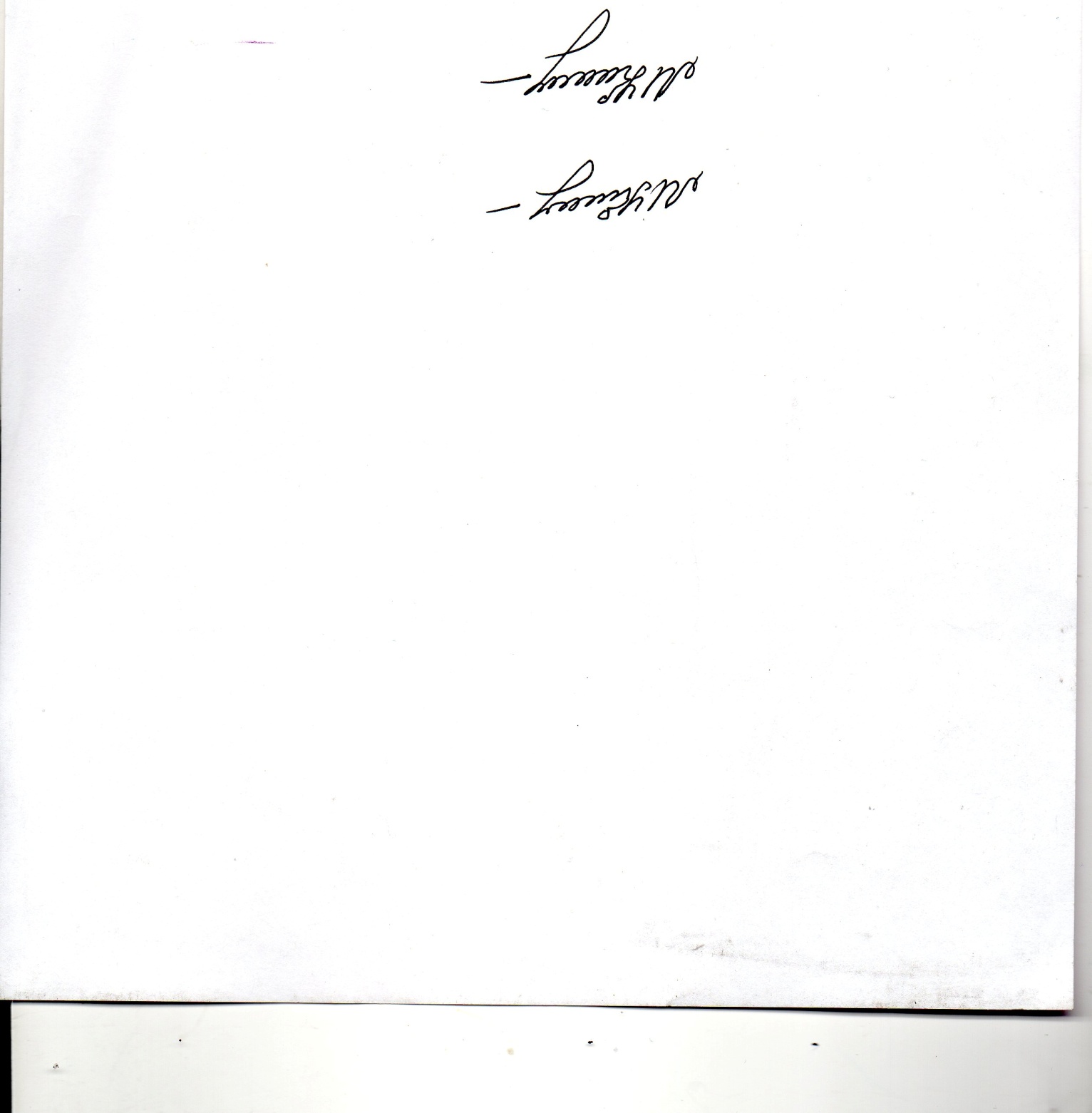 Директор Вінницького                                                                 Людмила  МазурДЦЕВУ ПТНЗПідготувала методист Бартко Н.Л. 